ESCUELA SUPERIOR POLITECNICA DEL LITORALFACULTAD DE INGENIERÍA EN ELECTRICIDAD Y COMPUTACIÓNEXAMEN 1raeval    ANALISIS REDES ELÉCTRICAS II   27/Nov/2012   IIT-2012PROFESOR:    Ing. Carlos Villafuerte            Ing. Otto Alvarado               Ing. José Layana         NOMBRE ALUMNO:                                           PARALELO No:PRIMER TEMA (30 %)El switch en el circuito mostrado ha estado en la posición “a” por largo tiempo. A t=0 se mueve instantáneamente a la posición b. Encuentre:a) Vo(t), t>0;     b) io(t), t>0.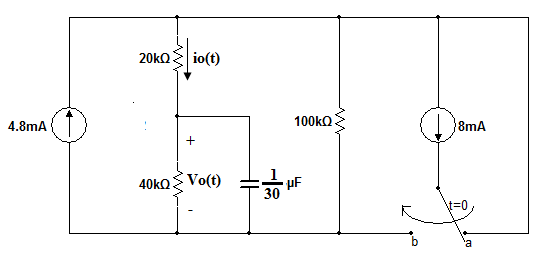 SEGUNDO TEMA (35 %)En el circuito mostrado, el switch “1” ha estado en la posición “a” por largo tiempo y el switch “2” ha estado cerrado. A t=0, el switch “1” pasa a la posición “b” y el switch “2” abre. Encuentre:iL(0+) y VC(0+).diL/dt (0+) y dVc/dt (0+).Vc(t), t>0.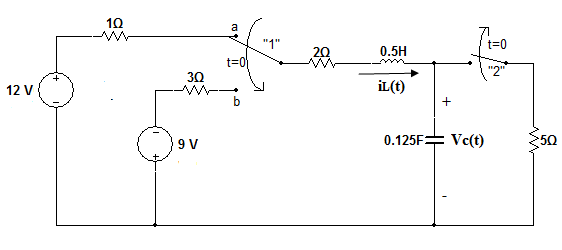 TERCER TEMA (35 %)En el circuito de la figura el interruptor ha estado abierto por mucho tiempo, a t=0 se lo cierra. Determinar:Vc1(0-), Vc2(0-), iR(0-)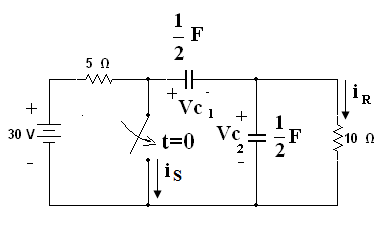 Vc1(0+), Vc2(0+), iR(0+), iS(0+).La corriente iR(t) para t>0.